UNC @ ICPE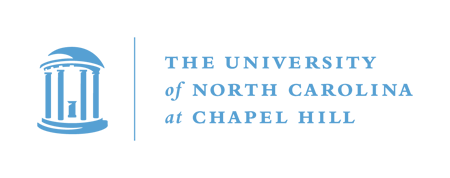 Pharmacoepidemiology Program, Gillings School of Global Public Health Division of Pharmaceutical Outcomes and Policy, Eshelman School of PharmacyPresentations at the 32nd International Conference on Pharmacoepidemiology & Therapeutic Risk ManagementDublin – August 24-28, 2016PRE-CONFERENCE EDUCATIONAL SESSIONSPRE-CONFERENCE EDUCATIONAL SESSIONSPRE-CONFERENCE EDUCATIONAL SESSIONSDate & TimeRoomSessionWednesday, Aug 248:30 AM – 12:30 PMWicklow Hall 1Introduction to Pharmacoepidemiology: Case-control studies, Jennifer LundACADEMIC SHOWCASECome meet us at our table at the Academic Showcase. Thursday, Aug 25, 6:00 – 7:00 PM, 3rd FloorFRIDAY, AUGUST 26 . ORAL PRESENTATIONS, SYMPOSIA & PLENARYFRIDAY, AUGUST 26 . ORAL PRESENTATIONS, SYMPOSIA & PLENARYFRIDAY, AUGUST 26 . ORAL PRESENTATIONS, SYMPOSIA & PLENARYFRIDAY, AUGUST 26 . ORAL PRESENTATIONS, SYMPOSIA & PLENARYTimeTimeSession & RoomPresentation8:30 AM8:30 AMPlenary – AuditoriumRepresentative Sampling in Pharmacoepidemiology: A hot topic or hot air?Charlie Poole, Stephen Evans, Xavier Kurz10:45 AM10:45 AMData Lost and Found – AuditoriumClassifying Patient Histories in Medicare Claims: Fixed vs. All-Available Lookbacks [32]Mitchell M Conover, Til Stürmer, Charles Poole, Robert J Glynn, Ross J Simpson, Jr., Michele Jonsson Funk11:30 AM11:30 AMData Lost and Found – AuditoriumGeneralizing Randomized Clinical Trials: Challenges Due to Missing Data on the Target Population [35]Jin-Liern Hong, Michele Jonsson Funk, Robert LoCasale, Sara Dempster, Stephen R Cole, Til Stürmer11:30 AM11:30 AMKeeping an "I" in opIod Use– Liffey Hall 1Opioid Tolerance Prior to Initiation of High-Dose Oxycodone in Commercially-Insured Adults in the US, 2010-2014 [29]Jessica C Young, Jennifer L Lund, Nabarun Dasgupta, Michele Jonsson Funk1:30 PM1:30 PMPlaying Catch-up in Pediatric Pharmacoepidemiology – Wicklow Hall 2Birth Cohort Effects on Overall and Subtype-Specific Antibiotic Use Among Infants Born in Denmark 2004-2012 [49]Alan C Kinlaw, Henrik T Sørensen, Jennifer L Lund, Lars Pedersen, Julie L Daniels, Michael D Kappelman, Til Stürmer1:30 PM1:30 PMCancer: Around the World in Databases – The Liffey BPredictors of Induction Chemoimmunotherapy Among Older US Adults with Follicular Lymphoma [43]Laura L Hester, Steven I Park, Jennifer L Lund1:45 PM1:45 PMCancer: Around the World in Databases – The Liffey BValidation of Claims-Based Definitions of Incident Colorectal Cancer (CRC) in a North Carolina (NC) Medicare Population [44]Monica E D'Arcy, Til Stürmer, Anne Marie Meyer, Michele Jonsson-Funk, Robert Sandler, John Baron, Melissa Troester, Jennifer Lund1:45 PM1:45 PMPatients, Prescriptions, Policy & Pennies – Liffey Hall 2The Impact of State Chemotherapy Parity Laws on Use and Spending for Oral Chemotherapy [56]Stacie B Dusetzina, Haiden A Huskamp, Aaron N Winn, Ethan M Basch, Nancy L Keating1:45 PM1:45 PMAdherence: Staying the Course – Liffey Hall 1Determinants of Antihypertensive Adherence Trajectories Among Older US Adults in the First Year After Initiation [62]Jennifer Jones, Carri Casteel, Yvonne Golightly, Laura Loehr, Virginia Pate, Steve Marshall, Til Stürmer2:15 PM2:15 PMAdherence: Staying the Course – Liffey Hall 1Changes in Statin Adherence in Response to a Myocardial Infarction: The Impact of a Stressful Life Event on Medication Taking Behavior [64] Ryan P Hickson, Izabela E Annis, Ley A Killeya Jones, Gang Fang2:30 PM2:30 PMStudy Design Considerations to Address Confounding - AuditoriumCalendar Time as an Instrumental Variable in Assessing the Risk of Heart Failure with Antihyperglycemic Drugs [71]Mugdha Gokhale, John B Buse, Christina Mack, Til Stürmer2:45 PM2:45 PMStudy Design Considerations to Address Confounding - AuditoriumPropensity Score Trimming to Identify the Target Population for Comparative Effectiveness Research [72]Robert J Glynn, Til Stürmer2:45 PM2:45 PMCancer: Around the World in Databases– The Liffey BInitiation and Adherence with Bone-Targeting Agents in US Men with Bone Metastases from Prostate Cancer [48]Anne M Butler, Karynsa Cetin, Rohini K Hernandez, Robert A Overman, Jungin Kim, B Diane Reams, Bradford R Hirsch, Amy P Abernethy, Alexander Liede, M Alan Brookhart5:00 PM5:00 PMSymposium – Liffey Meeting Room 2Exploring Innovative Methods to Conduct Validation Using United States Medicare Administrative Claims Data [79]Elizabeth Andrews, Til Stürmer, Leah J McGrath, Michele Jonsson Funk, Jennifer L Lund, Catherine B Johannes, Alicia W Gilsenan, Christopher PowersFRIDAY, AUGUST 26 . POSTERSFRIDAY, AUGUST 26 . POSTERSFRIDAY, AUGUST 26 . POSTERSFRIDAY, AUGUST 26 . POSTERS#PosterPosterPosterDDPEDIATRIC SPOTLIGHT SESSION: The Impact of Birth Season on Time to First Antibiotic Use Among Infants Born in Denmark 2004-2012 [110] Alan C Kinlaw, Henrik T Sørensen, Jennifer L Lund, Christina D Mack, Pedersen Lars, Julie L Daniels, Michael D Kappelman, Til StürmerPEDIATRIC SPOTLIGHT SESSION: The Impact of Birth Season on Time to First Antibiotic Use Among Infants Born in Denmark 2004-2012 [110] Alan C Kinlaw, Henrik T Sørensen, Jennifer L Lund, Christina D Mack, Pedersen Lars, Julie L Daniels, Michael D Kappelman, Til StürmerPEDIATRIC SPOTLIGHT SESSION: The Impact of Birth Season on Time to First Antibiotic Use Among Infants Born in Denmark 2004-2012 [110] Alan C Kinlaw, Henrik T Sørensen, Jennifer L Lund, Christina D Mack, Pedersen Lars, Julie L Daniels, Michael D Kappelman, Til Stürmer106Comparing Decision Tree and Logistic Regression Methods to Identify Factors Affecting the Choice of ACEI/ARB Dose Among Elderly Patients After Acute Myocardial Infarction (AMI) [218] Izabela E Annis, Sandra Hanna, Gang FangComparing Decision Tree and Logistic Regression Methods to Identify Factors Affecting the Choice of ACEI/ARB Dose Among Elderly Patients After Acute Myocardial Infarction (AMI) [218] Izabela E Annis, Sandra Hanna, Gang FangComparing Decision Tree and Logistic Regression Methods to Identify Factors Affecting the Choice of ACEI/ARB Dose Among Elderly Patients After Acute Myocardial Infarction (AMI) [218] Izabela E Annis, Sandra Hanna, Gang Fang112Bootstrap-Based Inference for the Effects of Changes in Epidemiologic Design and Analysis [224] M Alan Brookhart, Stephen R Cole, Til StürmerBootstrap-Based Inference for the Effects of Changes in Epidemiologic Design and Analysis [224] M Alan Brookhart, Stephen R Cole, Til StürmerBootstrap-Based Inference for the Effects of Changes in Epidemiologic Design and Analysis [224] M Alan Brookhart, Stephen R Cole, Til Stürmer123Improving Short-Term Mortality Prediction Using Timing of Acute Comorbidities During Lookback [235] Henry T Zhang, Leah J McGrath, Alan R Ellis, Richard Wyss, Jennifer L Lund, Til StürmerImproving Short-Term Mortality Prediction Using Timing of Acute Comorbidities During Lookback [235] Henry T Zhang, Leah J McGrath, Alan R Ellis, Richard Wyss, Jennifer L Lund, Til StürmerImproving Short-Term Mortality Prediction Using Timing of Acute Comorbidities During Lookback [235] Henry T Zhang, Leah J McGrath, Alan R Ellis, Richard Wyss, Jennifer L Lund, Til Stürmer127Potential Effects of Medicare Payment Policy Changes on Hospitalization-Based Outcomes Research [239] Anne C Beaubrun, David T Gilbertson, Glenn M Chertow, Kenneth J Rothman, Wolfgang C Winkelmayer, Keri L Monda, Jiannong Liu, Akhtar Ashfaq, M Alan Brookhart, Allan J Collins, Brian D BradburyPotential Effects of Medicare Payment Policy Changes on Hospitalization-Based Outcomes Research [239] Anne C Beaubrun, David T Gilbertson, Glenn M Chertow, Kenneth J Rothman, Wolfgang C Winkelmayer, Keri L Monda, Jiannong Liu, Akhtar Ashfaq, M Alan Brookhart, Allan J Collins, Brian D BradburyPotential Effects of Medicare Payment Policy Changes on Hospitalization-Based Outcomes Research [239] Anne C Beaubrun, David T Gilbertson, Glenn M Chertow, Kenneth J Rothman, Wolfgang C Winkelmayer, Keri L Monda, Jiannong Liu, Akhtar Ashfaq, M Alan Brookhart, Allan J Collins, Brian D Bradbury128New Policies, New Sources of Error: Impact of Recent Medicare Policies on Database Research [240] David T Gilbertson, Jiannong Liu, Anne C Beaubrun, Glenn M Chertow, Kenneth J Rothman, Wolfgang C Winkelmayer, Keri L Monda, Akhtar Ashfaq, M Alan Brookhart, Allan J Collins, Brian D BradburyNew Policies, New Sources of Error: Impact of Recent Medicare Policies on Database Research [240] David T Gilbertson, Jiannong Liu, Anne C Beaubrun, Glenn M Chertow, Kenneth J Rothman, Wolfgang C Winkelmayer, Keri L Monda, Akhtar Ashfaq, M Alan Brookhart, Allan J Collins, Brian D BradburyNew Policies, New Sources of Error: Impact of Recent Medicare Policies on Database Research [240] David T Gilbertson, Jiannong Liu, Anne C Beaubrun, Glenn M Chertow, Kenneth J Rothman, Wolfgang C Winkelmayer, Keri L Monda, Akhtar Ashfaq, M Alan Brookhart, Allan J Collins, Brian D Bradbury129Exposure Misclassification Due to Household Availability of Prescription Medications [241] Marissa J Seamans, Daniel J Westreich, Timothy Carey, Stephen R Cole, M Alan BrookhartExposure Misclassification Due to Household Availability of Prescription Medications [241] Marissa J Seamans, Daniel J Westreich, Timothy Carey, Stephen R Cole, M Alan BrookhartExposure Misclassification Due to Household Availability of Prescription Medications [241] Marissa J Seamans, Daniel J Westreich, Timothy Carey, Stephen R Cole, M Alan Brookhart145Identifying the Prescribing Physician in US Healthcare Claims Data [257] Jane S Der, Fei Xue, M Alan BrookhartIdentifying the Prescribing Physician in US Healthcare Claims Data [257] Jane S Der, Fei Xue, M Alan BrookhartIdentifying the Prescribing Physician in US Healthcare Claims Data [257] Jane S Der, Fei Xue, M Alan Brookhart149Validity of Claims-Based Definitions for Hospitalized Volume Overload Among Hemodialysis Patients [261] Magdalene M Assimon, Jennifer E FlytheValidity of Claims-Based Definitions for Hospitalized Volume Overload Among Hemodialysis Patients [261] Magdalene M Assimon, Jennifer E FlytheValidity of Claims-Based Definitions for Hospitalized Volume Overload Among Hemodialysis Patients [261] Magdalene M Assimon, Jennifer E Flythe154Validation of a Case-Finding Algorithm for Symptomatic Uterine Fibroids [266] Sarah R Hoffman, Daniel Westreich, Anissa I Vines, Jacqueline R Halladay, Emily Pfaff, Lauren Schiff, Lisa Rahangdale, Aditi Sundaresan, La-Shell Johnson, Wanda NicholsonValidation of a Case-Finding Algorithm for Symptomatic Uterine Fibroids [266] Sarah R Hoffman, Daniel Westreich, Anissa I Vines, Jacqueline R Halladay, Emily Pfaff, Lauren Schiff, Lisa Rahangdale, Aditi Sundaresan, La-Shell Johnson, Wanda NicholsonValidation of a Case-Finding Algorithm for Symptomatic Uterine Fibroids [266] Sarah R Hoffman, Daniel Westreich, Anissa I Vines, Jacqueline R Halladay, Emily Pfaff, Lauren Schiff, Lisa Rahangdale, Aditi Sundaresan, La-Shell Johnson, Wanda Nicholson157Can Population-Based Incidences Help Define Bladder Cancer Outcomes in a Medicare Cohort? [269] Elizabeth M Garry, John B Buse, Virginia Pate, Til StürmerCan Population-Based Incidences Help Define Bladder Cancer Outcomes in a Medicare Cohort? [269] Elizabeth M Garry, John B Buse, Virginia Pate, Til StürmerCan Population-Based Incidences Help Define Bladder Cancer Outcomes in a Medicare Cohort? [269] Elizabeth M Garry, John B Buse, Virginia Pate, Til Stürmer170Patterns and Predictors of Having a Colonoscopy Following Drug Initiation in Older US Adults with Diabetes [282] Phyo T Htoo, M A Marquis, Mugdha Gokhale, Virginia Pate, John Buse, Til StürmerPatterns and Predictors of Having a Colonoscopy Following Drug Initiation in Older US Adults with Diabetes [282] Phyo T Htoo, M A Marquis, Mugdha Gokhale, Virginia Pate, John Buse, Til StürmerPatterns and Predictors of Having a Colonoscopy Following Drug Initiation in Older US Adults with Diabetes [282] Phyo T Htoo, M A Marquis, Mugdha Gokhale, Virginia Pate, John Buse, Til Stürmer173Study Design and Analytic Approach for Research on  the Effectiveness of Childhood Vaccine Schedules [285] Anne M Butler, J Bradley Layton, B Diane Reams, Catherine A Panozzo, M Alan BrookhartStudy Design and Analytic Approach for Research on  the Effectiveness of Childhood Vaccine Schedules [285] Anne M Butler, J Bradley Layton, B Diane Reams, Catherine A Panozzo, M Alan BrookhartStudy Design and Analytic Approach for Research on  the Effectiveness of Childhood Vaccine Schedules [285] Anne M Butler, J Bradley Layton, B Diane Reams, Catherine A Panozzo, M Alan Brookhart197Use of Copay as an Instrumental Variable for Adherence in Comparative Effectiveness and Safety Research [309] Sapna Rao, Xiaojuan Li, M Alan BrookhartUse of Copay as an Instrumental Variable for Adherence in Comparative Effectiveness and Safety Research [309] Sapna Rao, Xiaojuan Li, M Alan BrookhartUse of Copay as an Instrumental Variable for Adherence in Comparative Effectiveness and Safety Research [309] Sapna Rao, Xiaojuan Li, M Alan Brookhart241Continuity of Prescribing and Medication Adherence  in Patients with Schizophrenia and Cardiometabolic Comorbidities [353] Joel F Farley, Richard A Hansen, Marisa E Domino, Neepa Ray, Nirosha Mahendraratnam, Matthew L MaciejewskiContinuity of Prescribing and Medication Adherence  in Patients with Schizophrenia and Cardiometabolic Comorbidities [353] Joel F Farley, Richard A Hansen, Marisa E Domino, Neepa Ray, Nirosha Mahendraratnam, Matthew L MaciejewskiContinuity of Prescribing and Medication Adherence  in Patients with Schizophrenia and Cardiometabolic Comorbidities [353] Joel F Farley, Richard A Hansen, Marisa E Domino, Neepa Ray, Nirosha Mahendraratnam, Matthew L MaciejewskiSATURDAY, AUGUST 27 . ORAL PRESENTATIONS & SYMPOSIASATURDAY, AUGUST 27 . ORAL PRESENTATIONS & SYMPOSIASATURDAY, AUGUST 27 . ORAL PRESENTATIONS & SYMPOSIASATURDAY, AUGUST 27 . ORAL PRESENTATIONS & SYMPOSIATimeTimeSession & RoomPresentation8:45 AM8:45 AMPsychotropic Trends on Populations from a Multinational Perspective – Wicklow Hall 2Antidepressant and Benzodiazepine Co-Initiation and Subsequent Long-Term Benzodiazepine Use in Adults with Depression, United States 2001-2014 [417]Greta A Bushnell, Til Stürmer, Bradley N Gaynes, Virginia Pate, Matthew Miller9:15 AM9:15 AMBroken & Torn – Liffey Hall 1Incidence and Trends in ACL Reconstruction Among Commercially-Insured Individuals in the United States, 2002-2013 [431] Mackenzie M Herzog, Stephen W Marshall, Virginia Pate, Jennifer L Lund, Jeffrey T Spang2:00 PM2:00 PMA Methods Coddle- The AuditoriumExposure Misclassification and Inverse Probability Weighting: A Plasmode Simulation [472]
Mitchell M Conover, Kenneth J Rothman, Til Stürmer, Charles Poole, Michele Jonsson Funk4:00 PM4:00 PMSymposium-The AuditoriumPerspectives from Causal Inference in the Era of Big (Healthcare) Data [475]Susan Gruber, Michele Jonsson Funk, Robert Platt, James M Robins, Mireille Schnitzer, Til Stürmer, Alexander M WalkerSATURDAY, AUGUST 27 . POSTERSSATURDAY, AUGUST 27 . POSTERSSATURDAY, AUGUST 27 . POSTERSSATURDAY, AUGUST 27 . POSTERS#PosterPosterPoster128Patterns and Predictors of Potentially Inappropriate Medication Use in Older Colon Cancer Patients [641] Jennifer L Lund, Sharon Peacock Hinton, Virginia Pate, Hanna K Sanoff, Marcela Jiron, Jena Ivey Burkhart, Hyman B Muss, Til StürmerPatterns and Predictors of Potentially Inappropriate Medication Use in Older Colon Cancer Patients [641] Jennifer L Lund, Sharon Peacock Hinton, Virginia Pate, Hanna K Sanoff, Marcela Jiron, Jena Ivey Burkhart, Hyman B Muss, Til StürmerPatterns and Predictors of Potentially Inappropriate Medication Use in Older Colon Cancer Patients [641] Jennifer L Lund, Sharon Peacock Hinton, Virginia Pate, Hanna K Sanoff, Marcela Jiron, Jena Ivey Burkhart, Hyman B Muss, Til StürmerUNC ALMUNI RECEPTIONPlease join us for a UNC Alumni Reception on Saturday, August 27 from 6:00 – 7:00 PM prior to the ICPE Social Event at the Boat Bar at the MV Cill Airne—a historic boat docked just across the street from the Convention Center.   SUNDAY, AUGUST 28 . ORAL PRESENTATIONSSUNDAY, AUGUST 28 . ORAL PRESENTATIONSSUNDAY, AUGUST 28 . ORAL PRESENTATIONSSUNDAY, AUGUST 28 . ORAL PRESENTATIONSTimeTimeSession & RoomPresentation8:30 AM8:30 AMAnalytic Approaches for Controlling and Exposure Misclassification – The AuditoriumA Complimentary Approach to Group Based Trajectory Models [821] Aaron N Winn, Stacie B Dusetzina9:00 AM9:00 AMAnalytic Approaches for Controling Confounding and Exposure Misclassification – The AuditoriumPropensity Score Methods for Subgroup Analyses: Investigating Covariate Balance [823]Phyo T Htoo, Caroline J Mariano, Sharon Peacock-Hinton, Katie Reeder-Hayes, Michele Jonsson Funk, Til Stürmer, Jennifer L Lund9:00 AM9:00 AMKeeping Up – A Potpourri- Wicklow Hall 2Prescription Opioid Use and Infection-Related Hospitalization in Hemodialysis Patients [805]Abhijit V Kshirsagar, Xiaojuan Li, Magdalene Assimon, M Alan Brookhart*Student Award Recipient - third best abstract submitted by a student9:30 AM9:30 AMKeeping Up – A Potpourri- Wicklow Hall 2Trends in Specialty Drug Spending and Use in Commercial Health Plans in the United States: 2003-2014 [807]Stacie B Dusetzina9:45 AM9:45 AMFrom Eve to… - The Liffey AVenous Thromboembolism Risk Following New Use of NSAIDs in U.S. Women [796]Tracy L Kinsey, Robert J Glynn, Michele Jonsson Funk, Charles Poole, Ross J Simpson, Jr., Til Stürmer3:45 PM3:45 PMCV Adverse Events: Affairs of the Heart – Wicklow Hall 2Association of Proton Pump Inhibitor Use and Acute Myocardial Infarction Among Privately Insured Adults, 2001-2014 [847]Suzanne N Landi, Jennifer L Lund, Virginia Pate, Robert S Sandler4:00 PM4:00 PMPractice of Epidemiology in Pregnancy Studies – The Liffey ABias from Restricting to Live Births in a Study of Prescription Drug Use and Pregnancy Complications: A Simulation [836]Elizabeth A Suarez, Suzanne N Landi, Mitchell M Conover, Michele Jonsson FunkSUNDAY, AUGUST 28 . POSTERSSUNDAY, AUGUST 28 . POSTERSSUNDAY, AUGUST 28 . POSTERSSUNDAY, AUGUST 28 . POSTERS#PosterPosterPosterBSPOTLIGHT SESSION – VACCINES: Rotavirus Vaccine Schedules and Vaccine Response Among Infants in Low- and Middle-Income Countries: A Systematic Review [870] Joann F Gruber, Lucinda M Gruber, Rachel Palmieri Weber, Sylvia Becker-Dreps, Michele Jonsson FunkSPOTLIGHT SESSION – VACCINES: Rotavirus Vaccine Schedules and Vaccine Response Among Infants in Low- and Middle-Income Countries: A Systematic Review [870] Joann F Gruber, Lucinda M Gruber, Rachel Palmieri Weber, Sylvia Becker-Dreps, Michele Jonsson FunkSPOTLIGHT SESSION – VACCINES: Rotavirus Vaccine Schedules and Vaccine Response Among Infants in Low- and Middle-Income Countries: A Systematic Review [870] Joann F Gruber, Lucinda M Gruber, Rachel Palmieri Weber, Sylvia Becker-Dreps, Michele Jonsson FunkDSPOTLIGHT SESSION – VACCINES: Safety of TDaP Vaccination in Pregnancy [872] J Bradley Layton, Anne M Butler, Dongmei Li, Kim A Boggess, Sylvia Becker-DrepsSPOTLIGHT SESSION – VACCINES: Safety of TDaP Vaccination in Pregnancy [872] J Bradley Layton, Anne M Butler, Dongmei Li, Kim A Boggess, Sylvia Becker-DrepsSPOTLIGHT SESSION – VACCINES: Safety of TDaP Vaccination in Pregnancy [872] J Bradley Layton, Anne M Butler, Dongmei Li, Kim A Boggess, Sylvia Becker-DrepsISPOTLIGHT SESSION – CER: Empirical Identification of Treatment Regimens for  Studies of Long-Term Exposure [877] Xiaojuan Li, Abhijit V Kshirsagar, M Alan BrookhartSPOTLIGHT SESSION – CER: Empirical Identification of Treatment Regimens for  Studies of Long-Term Exposure [877] Xiaojuan Li, Abhijit V Kshirsagar, M Alan BrookhartSPOTLIGHT SESSION – CER: Empirical Identification of Treatment Regimens for  Studies of Long-Term Exposure [877] Xiaojuan Li, Abhijit V Kshirsagar, M Alan BrookhartJSPOTLIGHT SESSION – CER: Comparative Incidence of Cardiovascular Events in Older Adults Initiating DPP-4 Inhibitors versus Other Antidiabetic Drugs [878] Mugdha N Gokhale, John B Buse, Michele Jonsson Funk, Jennifer L Lund, Ross Simpson, Til StürmerSPOTLIGHT SESSION – CER: Comparative Incidence of Cardiovascular Events in Older Adults Initiating DPP-4 Inhibitors versus Other Antidiabetic Drugs [878] Mugdha N Gokhale, John B Buse, Michele Jonsson Funk, Jennifer L Lund, Ross Simpson, Til StürmerSPOTLIGHT SESSION – CER: Comparative Incidence of Cardiovascular Events in Older Adults Initiating DPP-4 Inhibitors versus Other Antidiabetic Drugs [878] Mugdha N Gokhale, John B Buse, Michele Jonsson Funk, Jennifer L Lund, Ross Simpson, Til Stürmer11Uptake and Predictors of TDaP Immunization During Pregnancy in Privately-Insured US Women, 2010-2013 [899] Anne M Butler, J Bradley Layton, Dongmei Li, Michael G Hudgens, Kim A Boggess, Leah J McGrath, Sylvia Becker-DrepsUptake and Predictors of TDaP Immunization During Pregnancy in Privately-Insured US Women, 2010-2013 [899] Anne M Butler, J Bradley Layton, Dongmei Li, Michael G Hudgens, Kim A Boggess, Leah J McGrath, Sylvia Becker-DrepsUptake and Predictors of TDaP Immunization During Pregnancy in Privately-Insured US Women, 2010-2013 [899] Anne M Butler, J Bradley Layton, Dongmei Li, Michael G Hudgens, Kim A Boggess, Leah J McGrath, Sylvia Becker-Dreps80New Use of Statins and the Risk of Achilles or Biceps Tendon Rupture: A Propensity-Score Matched Cohort Study [968] Julia Spoendlin, J Bradley Layton, Mallika Mundkur, Christian Meier, Susan S Jick, Christoph R MeierNew Use of Statins and the Risk of Achilles or Biceps Tendon Rupture: A Propensity-Score Matched Cohort Study [968] Julia Spoendlin, J Bradley Layton, Mallika Mundkur, Christian Meier, Susan S Jick, Christoph R MeierNew Use of Statins and the Risk of Achilles or Biceps Tendon Rupture: A Propensity-Score Matched Cohort Study [968] Julia Spoendlin, J Bradley Layton, Mallika Mundkur, Christian Meier, Susan S Jick, Christoph R Meier104Severe Adverse Events and Treatment Discontinuation Among Older Adults Taking Angiotensin-Converting Enzyme Inhibitors (ACEI) or Angiotensin Receptor Blockers (ARB) Following Acute Myocardial Infarction (AMI) [992] Gang Fang, Izabela E Annis, Nirosha Mahendraratnam, Til Stürmer, Joel Farley, Jennifer G RobinsonSevere Adverse Events and Treatment Discontinuation Among Older Adults Taking Angiotensin-Converting Enzyme Inhibitors (ACEI) or Angiotensin Receptor Blockers (ARB) Following Acute Myocardial Infarction (AMI) [992] Gang Fang, Izabela E Annis, Nirosha Mahendraratnam, Til Stürmer, Joel Farley, Jennifer G RobinsonSevere Adverse Events and Treatment Discontinuation Among Older Adults Taking Angiotensin-Converting Enzyme Inhibitors (ACEI) or Angiotensin Receptor Blockers (ARB) Following Acute Myocardial Infarction (AMI) [992] Gang Fang, Izabela E Annis, Nirosha Mahendraratnam, Til Stürmer, Joel Farley, Jennifer G Robinson148Potential Prescribing Omissions Among older US Adults According to START Criteria [1037] Marcela Jiron, Virginia Pate, Laura C Hanson, Michele Jonsson Funk, Til StürmerPotential Prescribing Omissions Among older US Adults According to START Criteria [1037] Marcela Jiron, Virginia Pate, Laura C Hanson, Michele Jonsson Funk, Til StürmerPotential Prescribing Omissions Among older US Adults According to START Criteria [1037] Marcela Jiron, Virginia Pate, Laura C Hanson, Michele Jonsson Funk, Til Stürmer223Trends in Erlotinib Use for Non-Small Cell Lung Cancer, 2007-2012 [1113] Yi-Ting Chou, Stacie B DusetzinaTrends in Erlotinib Use for Non-Small Cell Lung Cancer, 2007-2012 [1113] Yi-Ting Chou, Stacie B DusetzinaTrends in Erlotinib Use for Non-Small Cell Lung Cancer, 2007-2012 [1113] Yi-Ting Chou, Stacie B Dusetzina225Uptake and Cost of Capecitabine versus 5-FU Among Commercially-Insured Colorectal Cancer Patients [1115] Ashley L Cole, Hanna K Sanoff, Stacie B DusetzinaUptake and Cost of Capecitabine versus 5-FU Among Commercially-Insured Colorectal Cancer Patients [1115] Ashley L Cole, Hanna K Sanoff, Stacie B DusetzinaUptake and Cost of Capecitabine versus 5-FU Among Commercially-Insured Colorectal Cancer Patients [1115] Ashley L Cole, Hanna K Sanoff, Stacie B DusetzinaFeaturing collaborations with the following institutions:Featuring collaborations with the following institutions:Featuring collaborations with the following institutions:Aarhus University, DenmarkAmgenAstraZenecaBaylor UniversityBoston UniversityBrigham and Women’s HospitalChronic Disease Research GroupEpidemicoGenentechGlaxoSmithKlineHarvard Pilgrim HealthcareHarvard UniversityMayo ClinicNorth Carolina State UniversityQuintiles RTI Health SolutionsStanford UniversityUniversity of Basel, SwitzerlandUniversity of Chile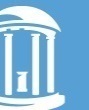 Connect with us!UNC PharmacoepidemiologyUNC DPOP Facebook: Twitter: LinkedIn:facebook.com/UncPharmacoepidemiology@UNC_RxEpi UNC Pharmacoepidemiologyfacebook.com/UNCdpop